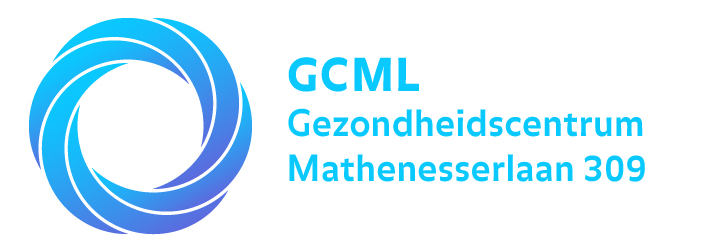 Enrollment Form:Personal details:First name:…………………......................................Surname:…………………..……Initials:…………………………………………………………..….Gender: Male/FemaleDate of birth:…………………….…………………………………BSN nr:……………………….……………………………………....Address:…………………..…………………………………………………NR…………………………..Zipcode:………………………...City:………………………………………………………………………..Mail:……………………………....Telnr private………………………....................................Telnr.work:………………………Telnr GSM:……………………….................................................................................Town of birth:……………………………………….Profession:……………………………………………..Name chemist:………………………………………..Name and  address previous family doctor: …………………………………………………..                                                                              ……………………………………………………                                                                              …………………………………………………….Married / living together / divorced / widow(er) / living alone.With how many people are you living together? .....Partner ….ChildrenInsurance:Insurance company:………………………………….Insurance number:……………………………………Identification number……………………………………………………………………………….Passport			Dutch identiticardDriverslicenseAliendocument                        P.T.O.Medical History:Did you ever have any of the following complaints: 0 Diabetes Mellitus0 Lung problems0 Heart diseases0 Mental disorders0 Eating disorders0 Gastrointestinal diseases0 Rheumatic diseases0 Thyroid problems0 Other serious diseases: …………………………………………………….
Do you use medication?
Do you visit a specialist for medical reasons?
Did you ever have an accident or did you ever have an operation?
Have you ever been a victim of violence?
Do you suffer from any allergic reactions? Which ones?
Do you smoke?
Do you use drugs?
Did you have the influenza vaccination?  If so,  why and when?Family medical history:0 Diabetes Mellitus0 Lung problems0 Heart diseases0 Mental disorder0 Hypertension0 Stroke0 Rheumatic diseases0 Cancer, location…………….Date: 						Signature